A RETOURNER A LA DGEE/DVS AU PLUS TARD LE 11 décembre 2015par mail : à bvs@education.pfpar fax : 40 46 29 27TITULAIRENom de l’élève :………………………………………………………………………………………Prénom(s) de l’élève :………………………………………………………………………………..Date de naissance de l’élève : ……………………………………………………………………….Nom et prénoms du père : ……………………………………………………………………………Nom et prénoms de la mère :…………………………………………………………………………Adresse des parents : ………………………………………………………………………………….adresse électronique : ………………………………tel/fax : …………………………………………….SUPPLEANTNom de l’enseignant : ………………………………………………………………………………..Nom et prénoms de l’élève : …………………………………………………………………………Date de naissance de l’élève : ………………………………………………………………………Nom et prénoms du père : …………………………………………………………………………..Nom et prénoms de la mère :…………………………………………………………………………Adresse des parents :…………………………………………………………………………………adresse électronique : …………………………………tel/fax : ………………………………………………..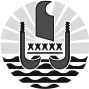 
POLYNéSIE FRANçAISE Ministère
de l’éducation,
de l’enseignement superieur,de la jeunesse et des sports DIRECTION GENERALE DE L’EDUCATION ET DES ENSEIGNEMENTSDépartement vie scolaireANNEXE 2ELECTION DU REPRESENTANT JUNIOR ET DE SON SUPPLEANT(1 formulaire par classe)circoCommuneNom de l’école Nom de la classeNom de l’enseignantAdresse électroniqueTél./Fax.